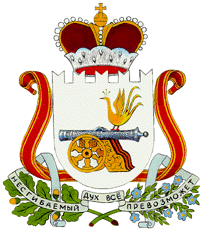 АДМИНИСТРАЦИЯГОРОДИЩЕНСКОГО СЕЛЬСКОГО ПОСЕЛЕНИЯХИСЛАВИЧСКОГО  РАЙОНА СМОЛЕНСКОЙ ОБЛАСТИП О С Т А Н О В Л Е Н И Еот  25 декабря  2017г.  № 46 О присвоении адресов д. Городище  Городищенского сельского поселения Хиславичского района Смоленской области        В соответствии с федеральным законом от 06.10.2003г. № 131-ФЗ «Об общих принципах организации местного самоуправления в Российской Федерации», решением Совета депутатов Городищенского сельского поселения от 26 февраля 2015г. № 1-а «Об утверждении Правил присвоения, изменения и аннулирования адресов на территории Городищенского сельского поселения Хиславичского района Смоленской области»,               Администрация Городищенского сельского поселения Хиславичского района Смоленской области  п о с т а н о в л я е т:         1. Присвоить адреса в д. Городище Хиславичского района Смоленской области согласно приложения № 1.         2. Настоящее постановление вступает в силу со дня его официального обнародования.          3. Обнародовать и разместить настоящее постановление на официальном сайте Администрации МО «Хиславичский район».Глава муниципального образованияГородищенского сельского поселенияХиславичского района Смоленской  области		                     В.Б. МаганковПриложение № 1к постановлению Городищенскогосельского поселения Хиславичскогорайона Смоленской области от 25.12.2017г.  № 46СПИСОКНумерации домов, улиц, земельных участков по деревни Городище Хиславичского района Смоленской области№п/пАдрес объекта   Собственник объектаКадастровый  №  домаКадастровый  № земельного    участкаУлица Центральная1Российская Федерация Смоленская область Хиславичский район Городищенское сельское поселение д. Городище ул. Центральная д.1,кв.1Клименкова Вера  Яковлевна 2Российская Федерация Смоленская область Хиславичский район Городищенское сельское поселение д. Городище ул. Центральная д.1,кв.2Никифоров Александр Юрьевич 67:14:1250101:3393Российская Федерация Смоленская область Хиславичский район Городищенское сельское поселение д. Городище ул. Центральная д.2Клименков Дмитрий Евменович67-67-05/152/2010-80767:22:1220101:104Российская Федерация Смоленская область Хиславичский район Городищенское сельское поселение д. Городище ул. Центральная д.3Иваненкова Алла Павловна5Российская Федерация Смоленская область Хиславичский район Городищенское сельское поселение д. Городище ул. Центральная д.4Шармакова Валентина Михайловна6Российская Федерация Смоленская область Хиславичский район Городищенское сельское поселение д. Городище ул. Центральная д.5Прудникова Тамара Константиновна7Российская Федерация Смоленская область Хиславичский район Городищенское сельское поселение д. Городище ул. Центральная д.6Соловей Светлана Михайловна8Российская Федерация Смоленская область Хиславичский район Городищенское сельское поселение д. Городище ул. Центральная д.7Решетнев Михаил Владимирович67-67-05/034/2009-93867:22:1250101:1549Российская Федерация Смоленская область Хиславичский район Городищенское сельское поселение д. Городище ул. Центральная д.8Прудников Николай Анатольевич10Российская Федерация Смоленская область Хиславичский район Городищенское сельское поселение д. Городище ул. Центральная д.9Шувалова Римма Николаевна 67-67-05/033/2009-23867:22:1250101:17011Российская Федерация Смоленская область Хиславичский район Городищенское сельское поселение д. Городище ул. Центральная д.10Минченкова Светлана Александровна67-67-05/018/2008-48367:22:1250101:15912Российская Федерация Смоленская область Хиславичский район Городищенское сельское поселение д. Городище ул. Центральная д.11ПМК13Российская Федерация Смоленская область Хиславичский район Городищенское сельское поселение д. Городище ул. Центральная д.12магазин ИП Клименкова О.В.14Российская Федерация Смоленская область Хиславичский район Городищенское сельское поселение д. Городище ул. Центральная д.13 церковь15Российская Федерация Смоленская область Хиславичский район Городищенское сельское поселение д. Городище ул. Центральная д.14магазин  ИП Маганкова Е.В.16Российская Федерация Смоленская область Хиславичский район Городищенское сельское поселение д. Городище ул. Центральная д.15Почта17Российская Федерация Смоленская область Хиславичский район Городищенское сельское поселение д. Городище ул. Центральная д.16СДК18Российская Федерация Смоленская область Хиславичский район Городищенское сельское поселение д. Городище ул. Центральная д.17Школа19Российская Федерация Смоленская область Хиславичский район Городищенское сельское поселение д. Городище ул. Центральная д.18Лизункова Надежда Ивановна20Российская Федерация Смоленская область Хиславичский район Городищенское сельское поселение д. Городище ул. Центральная д.19Жилой дом21Российская Федерация Смоленская область Хиславичский район Городищенское сельское поселение д. Городище ул. Центральная д. 20Вехоткина Мария Борисовна22Российская Федерация Смоленская область Хиславичский район Городищенское сельское поселение д. Городище ул. Центральная д. 21Чепелкин Юрий Николаевич23Российская Федерация Смоленская область Хиславичский район Городищенское сельское поселение д. Городище ул. Центральная д. 22Жилой дом24Российская Федерация Смоленская область Хиславичский район Городищенское сельское поселение д. Городище ул. Центральная д.23Горщинцева Анна Емельянова25Российская Федерация Смоленская область Хиславичский район Городищенское сельское поселение д. Городище ул. Центральная д.24Воронкова Елена Николаевна67-67-06/025/2005-44967:22:1250101:1426Российская Федерация Смоленская область Хиславичский район Городищенское сельское поселение д. Городище ул. Центральная д.25Абраменков Владимир Станиславович27Российская Федерация Смоленская область Хиславичский район Городищенское сельское поселение д. Городище ул. Центральная д. 26Михеев Сергей Александрович67:22:1250101:34728Российская Федерация Смоленская область Хиславичский район Городищенское сельское поселение д. Городище ул. Центральная д.27Антоненков Владимир Сергеевич29Российская Федерация Смоленская область Хиславичский район Городищенское сельское поселение д. Городище ул. Центральная д. 28Петрович  Тамара Михайловна67-67-06/073/2004-070367:22:1250101:000730Российская Федерация Смоленская область Хиславичский район Городищенское сельское поселение д. Городище ул. Центральная д. 2931Российская Федерация Смоленская область Хиславичский район Городищенское сельское поселение д. Городище ул. Центральная д. 30Федорова Галина Васильевна№ п/пАдрес объекта   Собственник объектаКадастровый № домаКадастровый № земельного участкаУлица Луговая1Российская Федерация Смоленская область Хиславичский район Городищенское сельское поселение д. Городище ул. Луговая д.1Никитенков Михаил Родионович67:22:1220101:312Российская Федерация Смоленская область Хиславичский район Городищенское сельское поселение д. Городище ул. Луговая д.2Жевнерев Виктор Анатольевич67:22:1220101:323Российская Федерация Смоленская область Хиславичский район Городищенское сельское поселение д. Городище ул. Луговая д.3Москалёва  Александра Ефимовна4Российская Федерация Смоленская область Хиславичский район Городищенское сельское поселение д. Городище ул. Луговая д. 4Навойков Василий Николаевич5Российская Федерация Смоленская область Хиславичский район Городищенское сельское поселение д. Городище ул. Луговая д. 5Амельченкова Зоя Владимировна6Российская Федерация Смоленская область Хиславичский район Городищенское сельское поселение д. Городище ул. Луговая д.6Курячев Николай  Владимирович№п/пАдрес объекта   Собственник объектаКадастровый  №  домаКадастровый  № земельного  участкаУлица Дружбы1Российская Федерация Смоленская область Хиславичский район Городищенское сельское поселение д. Городище ул. Дружбы д.1Смирнов Геннадий Викторович2Российская Федерация Смоленская область Хиславичский район Городищенское сельское поселение д. Городище ул. Дружбы д.2Дадерченков Иван Николаевич3Российская Федерация Смоленская область Хиславичский район Городищенское сельское поселение д. Городище ул. Дружбы д.3Холодкова Галина Алексеевна4Российская Федерация Смоленская область Хиславичский район Городищенское сельское поселение д. Городище ул. Дружбы д. 4Далегойдо Ольга Петровна5Российская Федерация Смоленская область Хиславичский район Городищенское сельское поселение д. Городище ул. Дружбы д. 5Марченкова Татьяна Федоровна6Российская Федерация Смоленская область Хиславичский район Городищенское сельское поселение д. Городище ул. Дружбы д. 6Овсянников  Виктор Владимирович7Российская Федерация Смоленская область Хиславичский район Городищенское сельское поселение д. Городище ул. Дружбы д. 7Сенченко Ирина Дмитриевна67-67-05/048/2011-04667:22:1220101:128Российская Федерация Смоленская область Хиславичский район Городищенское сельское поселение д. Городище ул. Дружбы д.8 кв.1Жилой дом9Российская Федерация Смоленская область Хиславичский район Городищенское сельское поселение д. Городище ул. Дружбы д.8 кв.2Прудникова Евгения Александровна10Российская Федерация Смоленская область Хиславичский район Городищенское сельское поселение д. Городище ул. Дружбы д.9 Никифорова Татьяна Ивановна11Российская Федерация Смоленская область Хиславичский район Городищенское сельское поселение д. Городище ул. Дружбы д.10 кв.1Власова Светлана Сергеевна 12Российская Федерация Смоленская область Хиславичский район Городищенское сельское поселение д. Городище ул. Дружбы д.10 кв.2Кислякова Раиса Иосифовна  13Российская Федерация Смоленская область Хиславичский район Городищенское сельское поселение д. Городище ул. Дружбы д.11Жилой дом67:22:1220101:714Российская Федерация Смоленская область Хиславичский район Городищенское сельское поселение д. Городище ул. Дружбы д.12Байдина Лидия Ивановна15Российская Федерация Смоленская область Хиславичский район Городищенское сельское поселение д. Городище ул. Дружбы д.13Болихова  Александра Титовна16Российская Федерация Смоленская область Хиславичский район Городищенское сельское поселение д. Городище ул. Дружбы д.14 Копытов Павел Валерьевич67:22:1220101:5967:22:1220101:6217Российская Федерация Смоленская область Хиславичский район Городищенское сельское поселение д. Городище ул. Дружбы д.15Москалева Галина Леонидовна18Российская Федерация Смоленская область Хиславичский район Городищенское сельское поселение д. Городище ул. Дружбы д.16 Минченков Сергей  Владимирович67:22:1250101:33367:22:1220101:2№п/пАдрес объекта   Собственник объектаКадастровый  №  домаКадастровый  № земельного участкаУлица Мира1Российская Федерация Смоленская область Хиславичский район Городищенское сельское поселение д. Городище ул. Мира д.1Гриненкова Елена Михайловна2Российская Федерация Смоленская область Хиславичский район Городищенское сельское поселение д. Городище ул. Мира д.2Клименков Владимир Альбертович3Российская Федерация Смоленская область Хиславичский район Городищенское сельское поселение д. Городище ул. Мира д.3Кустарёва Галина Аврамовна67:22:1250101:33767:22:1220101:684Российская Федерация Смоленская область Хиславичский район Городищенское сельское поселение д. Городище ул. Мира д.4Клименкова Вера Яковлевна67:22:1250101:23267:22:1250101:3345Российская Федерация Смоленская область Хиславичский район Городищенское сельское поселение д. Городище ул. Мира д.5Плотницкая Ольга Андреевна6Российская Федерация Смоленская область Хиславичский район Городищенское сельское поселение д. Городище ул. Мира д.6 кв. 1Лапшин  Виктор Стефанович 7Российская Федерация Смоленская область Хиславичский район Городищенское сельское поселение д. Городище ул. Мира д.6, кв. 2Вашакидзе Ирина Ивановна8Российская Федерация Смоленская область Хиславичский район Городищенское сельское поселение д. Городище ул. Мира  д.6, кв.3Ярошенко Валентина Аврамовна  №п/пАдрес объекта   Собственник объектаКадастровый № домаКадастровый № земельного    участкаУлица Юбилейная1Российская Федерация Смоленская область Хиславичский район Городищенское сельское поселение д. Городище ул. Юбилейная д.1Зуев Сергей Михайлович2Российская Федерация Смоленская область Хиславичский район Городищенское сельское поселение д. Городище ул. Юбилейная д.2Сырлыбаева Ольга Владимировна3Российская Федерация Смоленская область Хиславичский район Городищенское сельское поселение д. Городище ул. Юбилейная д.3Стасенков Василий Григорьевич4Российская Федерация Смоленская область Хиславичский район Городищенское сельское поселение д. Городище ул. Юбилейная д.4Рукабер Тамара Ивановна5Российская Федерация Смоленская область Хиславичский район Городищенское сельское поселение д. Городище ул. Юбилейная д.5 кв.1Тарасенкова Надежда Михайловна6Российская Федерация Смоленская область Хиславичский район Городищенское сельское поселение д. Городище ул. Юбилейная д.5, кв.2Козлов Григорий Михайлович7Российская Федерация Смоленская область Хиславичский район Городищенское сельское поселение д. Городище ул. Юбилейная д.5, кв3Аблогина Татьяна Викторовна 8Российская Федерация Смоленская область Хиславичский район Городищенское сельское поселение д. Городище ул. Юбилейная д.6,кв.1Борисов Александр Григорьевич   9Российская Федерация Смоленская область Хиславичский район Городищенское сельское поселение д. Городище ул. Юбилейная д.6,кв. 2Борисенкова Людмила Григорьевна10Российская Федерация Смоленская область Хиславичский район Городищенское сельское поселение д. Городище ул. Юбилейная д.7Михальченкова Надежда Максимовна 11Российская Федерация Смоленская область Хиславичский район Городищенское сельское поселение д. Городище ул. Юбилейная д.8Коломейченко Алексей Юрьевич67:22:1250101:30967-67-05/344/2014-249№п/пАдрес объекта   Собственник объектаКадастровый  № домаКадастровый №  земельного    участкаУлица Сосновая1Российская Федерация Смоленская область Хиславичский район Городищенское сельское поселение д. Городище ул. Сосновая д.1Лялькова Ольга Борисовна2Российская Федерация Смоленская область Хиславичский район Городищенское сельское поселение д. Городище ул. Сосновая д.2Панасенков Виктор Николаевич3Российская Федерация Смоленская область Хиславичский район Городищенское сельское поселение д. Городище ул. Сосновая д. 3Рощин Василий Иванович67:01/10:2004:46:111567:22:1250101:00244Российская Федерация Смоленская область Хиславичский район Городищенское сельское поселение д. Городище ул. Сосновая д.4Сорокина Лидия Потаповна5Российская Федерация Смоленская область Хиславичский район Городищенское сельское поселение д. Городище ул. Сосновая д.5Жилой дом6Российская Федерация Смоленская область Хиславичский район Городищенское сельское поселение д. Городище ул. Сосновая д.6Ветров Александр Иванович67-67-05/237/2010-14067:22:1220101:137Российская Федерация Смоленская область Хиславичский район Городищенское сельское поселение д. Городище ул. Сосновая д.7Жилой дом8Российская Федерация Смоленская область Хиславичский район Городищенское сельское поселение д. Городище ул. Сосновая д.8Селькина Мария Яковлевна67:01/10:2002:42:090567:22:1220101:0001№п/пАдрес объекта   Собственник объектаКадастровый  №  домаКадастровый № земельного    участкаУлица Цветочная1Российская Федерация Смоленская область Хиславичский район Городищенское сельское поселение д. Городище                             ул. Цветочная д.1КЦСОН2Российская Федерация Смоленская область Хиславичский район Городищенское сельское поселение д. Городище                             ул. Цветочная д.2Сафонова Наталья Витальевна 67-67-05/259/2011-00767:22:1250101:1973Российская Федерация Смоленская область Хиславичский район Городищенское сельское поселение д. Городище                             ул. Цветочная д.3Новикова Лидия Борисовна4Российская Федерация Смоленская область Хиславичский район Городищенское сельское поселение д. Городище                             ул. Цветочная д.4Клименков Владимир Альбертович 5Российская Федерация Смоленская область Хиславичский район Городищенское сельское поселение д. Городище                             ул. Цветочная д.5Жилой дом№п/пАдрес объекта   Собственник объектаКадастровый  №  домаКадастровый № земельного участка   Улица Рябиновая1Российская Федерация Смоленская область Хиславичский район Городищенское сельское поселение д. Городище ул. Рябиновая д.1,кв.1Мельк  Татьяна Дмитриевна 2Российская Федерация Смоленская область Хиславичский район Городищенское сельское поселение д. Городище ул. Рябиновая д.1,кв. 2Балихина Татьяна Владимировна 3Российская Федерация Смоленская область Хиславичский район Городищенское сельское поселение д. Городище ул. Рябиновая д.2 кв.1Жилой дом4Российская Федерация Смоленская область Хиславичский район Городищенское сельское поселение д. Городище ул. Рябиновая д.2, кв.2Прудников Виктор Моисеевич67-67-05/034/2009-6095Российская Федерация Смоленская область Хиславичский район Городищенское сельское поселение д. Городище ул. Рябиновая д.3Абраменков Станислав Аркадьевич6Российская Федерация Смоленская область Хиславичский район Городищенское сельское поселение д. Городище ул. Рябиновая д.4Борисов Виталий Алексеевич7Российская Федерация Смоленская область Хиславичский район Городищенское сельское поселение д. Городище ул. Рябиновая д.5Зуев Николай Михайлович8Российская Федерация Смоленская область Хиславичский район Городищенское сельское поселение д. Городище ул. Рябиновая д.6Житникова Людмила Викторовна67-67-05/034/2009-05267:22:1220101:309Российская Федерация Смоленская область Хиславичский район Городищенское сельское поселение д. Городище ул. Рябиновая д.7Решетнев Юрий Владимирович№п/пАдрес объекта   Собственник объектаКадастровый  №  домаКадастровый № земельного    участкаУлица Солнечная1Российская Федерация Смоленская область Хиславичский район Городищенское сельское поселение д. Городище                ул. Солнечная д.1Иванова Надежда Стефановна2Российская Федерация Смоленская область Хиславичский район Городищенское сельское поселение д. Городище                          ул. Солнечная д.2Поваренков Владимир Петрович3Российская Федерация Смоленская область Хиславичский район Городищенское сельское поселение д. Городище ул. Солнечная д.3Гращенков Владимир Петрович4Российская Федерация Смоленская область Хиславичский район Городищенское сельское поселение д. Городище ул. Солнечная д.4Захаренков Александр Викторович5Смоленская область Хиславичский район Городищенское сельское поселение д. Городище ул. Солнечная д.5Романькин Григорий Иванович6Российская Федерация Смоленская область Хиславичский район Городищенское сельское поселение д. Городище                                 ул. Солнечная д. 6Никитенков Сергей Иванович7Российская Федерация Смоленская область Хиславичский район Городищенское сельское поселение д. Городище                             ул. Солнечная д.7Фирсов Юрий Викторович8Российская Федерация Смоленская область Хиславичский район Городищенское сельское поселение д. Городище                             ул. Солнечная д.8Емельянов Валентин Борисович9Российская Федерация Смоленская область Хиславичский район Городищенское сельское поселение д. Городище                              ул. Солнечная д.9Кудинова Наталья Владимировна67-67-05/101/2011-74467:22:1250101:19510Российская Федерация Смоленская область Хиславичский район Городищенское сельское поселение д. Городище                             ул. Солнечная д.10Маганков Андрей Борисович№п/пАдрес объекта   Собственник объектаКадастровый  №  домаКадастровый  № земельного    участкаУлица Озерная1Российская Федерация Смоленская область Хиславичский район Городищенское сельское поселение д. Городище ул. Озёрная д.1магазин  ИП. Ждановский В.М2Российская Федерация Смоленская область Хиславичский район Городищенское сельское поселение д. Городище ул. Озёрная д.2магазин Хиславичское Райпо3Российская Федерация Смоленская область Хиславичский район Городищенское сельское поселение д. Городище ул. Озёрная д.3магазин Хиславичское Райпо4Российская Федерация Смоленская область Хиславичский район Городищенское сельское поселение д. Городище ул. Озёрная д.4Ляльков Анатолий Владимирович67:22:1250101:1835Российская Федерация Смоленская область Хиславичский район Городищенское сельское поселение д. Городище ул. Озёрная д.5Маганкова Валентина Федоровна6Российская Федерация Смоленская область Хиславичский район Городищенское сельское поселение д. Городище ул. Озёрная д.6 Усова Зоя Петровна7Российская Федерация Смоленская область Хиславичский район Городищенское сельское поселение д. Городище ул. Озёрная д.7 Лепий Светлана Ивановна8Российская Федерация Смоленская область Хиславичский район Городищенское сельское поселение д. Городище ул. Озёрная д.8Федоркина Ольга Михайловна67-67-05/152/2010-72867:22:1250101:1829Российская Федерация Смоленская область Хиславичский район Городищенское сельское поселение д. Городище ул. Озёрная д.9 Синельченкова Татьяна Петровна10Российская Федерация Смоленская область Хиславичский район Городищенское сельское поселение д. Городище ул. Озёрная д.10Яковенкова Мария Егоровна11Российская Федерация Смоленская область Хиславичский район Городищенское сельское поселение д. Городище ул. Озёрная д.11Синельченкова Людмила Исаевна67:22:1250101:34167:22:1250101:11612Российская Федерация Смоленская область Хиславичский район Городищенское сельское поселение д. Городище ул. Озёрная д.12, кв. 1Жилой дом13Российская Федерация Смоленская область Хиславичский район Городищенское сельское поселение д. Городище ул. Озёрная д.12, кв. 2Жилой дом14Российская Федерация Смоленская область Хиславичский район Городищенское сельское поселение д. Городище ул. Озёрная д. 13Сырлыбаев Марат Шенгелбаевич15Российская Федерация Смоленская область Хиславичский район Городищенское сельское поселение д. Городище ул. Озёрная д.14 Ковалева Наталья Васильевна16Российская Федерация Смоленская область Хиславичский район Городищенское сельское поселение д. Городище ул. Озёрная д.15 Жилой дом17Российская Федерация Смоленская область Хиславичский район Городищенское сельское поселение д. Городище ул. Озёрная д.16 Саханков  Иван Федорович67:22:1250101:34267:22:1250101:16518Российская Федерация Смоленская область Хиславичский район Городищенское сельское поселение д. Городище ул. Озёрная д.17 Жилой дом19Российская Федерация Смоленская область Хиславичский район Городищенское сельское поселение д. Городище ул. Озёрная д.18Жилой дом20Российская Федерация Смоленская область Хиславичский район Городищенское сельское поселение д. Городище ул. Озёрная д.19, кв. 1 Жилой дом21Российская Федерация Смоленская область Хиславичский район Городищенское сельское поселение д. Городище ул. Озёрная д.19, кв. 2Жилой дом22Российская Федерация Смоленская область Хиславичский район Городищенское сельское поселение д. Городище ул. Озёрная д.20 Жилой дом23Российская Федерация Смоленская область Хиславичский район Городищенское сельское поселение д. Городище ул. Озёрная д.21Якушев Александр  Викторович67:22:1250101:28367:22:1250101:18824Российская Федерация Смоленская область Хиславичский район Городищенское сельское поселение д. Городище ул. Озёрная д.22Смирнова Нина Петровна67:22:1250101:35425Российская Федерация Смоленская область Хиславичский район Городищенское сельское поселение д. Городище ул. Озёрная д.23Жилой дом26Российская Федерация Смоленская область Хиславичский район Городищенское сельское поселение д. Городище ул. Озёрная д. 24Маганков Николай Михайлович27Российская Федерация Смоленская область Хиславичский район Городищенское сельское поселение д. Городище ул. Озёрная д.25Пахоменкова Татьяна Филипповна28Российская Федерация Смоленская область Хиславичский район Городищенское сельское поселение д. Городище ул. Озёрная д.26Голобородько Виктор Ильич29Российская Федерация Смоленская область Хиславичский район Городищенское сельское поселение д. Городище ул. Озёрная д.27Жилой дом30Российская Федерация Смоленская область Хиславичский район Городищенское сельское поселение д. Городище ул. Озёрная д.28Карпацкий Михаил Владимирович31Российская Федерация Смоленская область Хиславичский район Городищенское сельское поселение д. Городище ул. Озёрная д.29Жилой дом32Российская Федерация Смоленская область Хиславичский район Городищенское сельское поселение д. Городище ул. Озёрная д.30Жилой дом33Российская Федерация Смоленская область Хиславичский район Городищенское сельское поселение д. Городище ул. Озёрная д.31Жилой дом34Российская Федерация Смоленская область Хиславичский район Городищенское сельское поселение д. Городище ул. Озёрная д.32Жилой дом35Российская Федерация Смоленская область Хиславичский район Городищенское сельское поселение д. Городище ул. Озёрная д.33Жилой дом36Российская Федерация Смоленская область Хиславичский район Городищенское сельское поселение д. Городище ул. Озёрная д.34Жилой дом37Российская Федерация Смоленская область Хиславичский район Городищенское сельское поселение д. Городище ул. Озёрная д.35Жилой дом38Российская Федерация Смоленская область Хиславичский район Городищенское сельское поселение д. Городище ул. Озёрная д.36Жилой дом39Российская Федерация Смоленская область Хиславичский район Городищенское сельское поселение д. Городище ул. Озёрная д.37Жилой дом40Российская Федерация Смоленская область Хиславичский район Городищенское сельское поселение д. Городище ул. Озёрная д.38Жилой дом41Российская Федерация Смоленская область Хиславичский район Городищенское сельское поселение д. Городище ул. Озёрная д.39Никитенков  Николай    Николаевич№п/пАдрес объекта   Собственник объектаКадастровый  №  домаКадастровый  № земельного участкаУлица Заречная1Российская Федерация Смоленская область Хиславичский район Городищенское сельское поселение д. Городище ул. Заречная д.1Жилом дом2Российская Федерация Смоленская область Хиславичский район Городищенское сельское поселение д. Городище ул. Заречная д.2Маганков Сергей Наумович3Российская Федерация Смоленская область Хиславичский район Городищенское сельское поселение д. Городище ул. Заречная д.3Жилой дом4Российская Федерация Смоленская область Хиславичский район Городищенское сельское поселение д. Городище ул. Заречная д.4Морозова Наталья Владимировна67:22:1250101:31167:22:1250101:995Российская Федерация Смоленская область Хиславичский район Городищенское сельское поселение д. Городище ул. Заречная д.5Жилой дом6Смоленская область Хиславичский район Городищенское сельское поселение д. Городище ул. Заречная д.6Авдотченкова Татьяна Ивановна7Российская Федерация Смоленская область Хиславичский район Городищенское сельское поселение д. Городище ул. Заречная д.7Яковенков  Альберт Павлович8Российская Федерация Смоленская область Хиславичский район Городищенское сельское поселение д. Городище ул. Заречная д.8 Жилой дом9Российская Федерация Смоленская область Хиславичский район Городищенское сельское поселение д. Городище ул. Заречная д.9Жилой дом10Российская Федерация Смоленская область Хиславичский район Городищенское сельское поселение д. Городище ул. Заречная д.10Абраменкова Мария  Яковлевна67-67-05/088/2010-72367:22:1250101:7911Российская Федерация Смоленская область Хиславичский район Городищенское сельское поселение д. Городище ул. Заречная д.11Плотницкая Елена Николаевна12Российская Федерация Смоленская область Хиславичский район Городищенское сельское поселение д. Городище ул. Заречная д.12Василенков Александр Степанович67-67-05/175/2010-33067:22:1250101:17913Российская Федерация Смоленская область Хиславичский район Городищенское сельское поселение д. Городище ул. Заречная д.13Решетнев Владимир Данилович14Российская Федерация Смоленская область Хиславичский район Городищенское сельское поселение д. Городище ул. Заречная д.14 Животноводческая   ферма15Российская Федерация Смоленская область Хиславичский район Городищенское сельское поселение д. Городище ул. Заречная д.15Мех мастерская16Российская Федерация Смоленская область Хиславичский район Городищенское сельское поселение д. Городище ул. Заречная д.16склад №п/пАдрес объекта   Собственник объектаКадастровый  №  домаКадастровый  № земельного участкаУлица Дачная1Российская Федерация Смоленская область Хиславичский район Городищенское сельское поселение д. Городище ул. Дачная д.1Жилой дом2Российская Федерация Смоленская область Хиславичский район Городищенское сельское поселение д. Городище ул. Дачная д.2Жилой дом3Российская Федерация Смоленская область Хиславичский район Городищенское сельское поселение д. Городище ул. Дачная д.3Фиськова Пелогея Тарасовна4Российская Федерация Смоленская область Хиславичский район Городищенское сельское поселение д. Городище ул. Дачная д.4Болматенков Леонид Фёдорович5Российская Федерация Смоленская область Хиславичский район Городищенское сельское поселение д. Городище ул. Дачная д.5Савченкова  Мария Владимировна6Российская Федерация Смоленская область Хиславичский район Городищенское сельское поселение д. Городище ул. Дачная д.6Жилой дом7Российская Федерация Смоленская область Хиславичский район Городищенское сельское поселение д. Городище ул. Дачная д.7Шилоносова Ирина Сергеевна8Российская Федерация Смоленская область Хиславичский район Городищенское сельское поселение д. Городище ул. Дачная д.8Жилой дом9Российская Федерация Смоленская область Хиславичский район Городищенское сельское поселение д. Городище ул. Дачная д.9Жилой дом10Российская Федерация Смоленская область Хиславичский район Городищенское сельское поселение д. Городище ул. Дачная д.10Плотницкий Николай Викторович11Российская Федерация Смоленская область Хиславичский район Городищенское сельское поселение д. Городище ул. Дачная д.11Слабодчикова Валентина Иосифовна12Российская Федерация Смоленская область Хиславичский район Городищенское сельское поселение д. Городище ул. Дачная д.12Борисова Татьяна Владимировна№п/пАдрес объекта   Собственник объектаКадастровый  №  домаКадастровый  № земельного участкаУлица Молодёжная1Российская Федерация  Смоленская область Хиславичский район Городищенское сельское поселение д. Городище ул. Молодёжная д.1 Жилой дом2Российская Федерация  Смоленская область Хиславичский район Городищенское сельское поселение д. Городище ул. Молодёжная д. 2Пестрецова  Светлана Николаевна3Российская Федерация  Смоленская область Хиславичский район Городищенское сельское поселение д. Городище ул. Молодёжная д.3Жилой дом   4Российская Федерация  Смоленская область Хиславичский район Городищенское сельское поселение д. Городище ул. Молодёжная д.4Савельев Владимир Александрович5Российская Федерация  Смоленская область Хиславичский район Городищенское сельское поселение д. Городище ул. Молодёжная д.5,кв 1Плотницкий Михаил Викторович  6Российская Федерация  Смоленская область Хиславичский район Городищенское сельское поселение д. Городище ул. Молодёжная. д.5,  кв.2Нешпор Валентина Дмитриевна 7Российская Федерация  Смоленская область Хиславичский район Городищенское сельское поселение д. Городище ул. Молодёжная д.6Даниленкова Галина Александровна 8Российская Федерация  Смоленская область Хиславичский район Городищенское сельское поселение д. Городище ул. Молодёжная д.7Илькевич Виктор Владимирович9Российская Федерация  Смоленская область Хиславичский район Городищенское сельское поселение д. Городище ул. Молодёжная д.8, кв. 1 Борисова Людмила Николаевна 67-67-05/259/2011-00167:22:1250101:18910Российская Федерация  Смоленская область Хиславичский район Городищенское сельское поселение д. Городище ул. Молодёжная д.8, кв. 2Швайковская Раиса Стефановна 11Российская Федерация  Смоленская область Хиславичский район городищенское сельское поселение д. Городище ул. Молодёжная д.9Захаров Петр Николаевич 12Российская Федерация  Смоленская область Хиславичский район Городищенское сельское поселение д. Городище ул. Молодёжная д.10Цубан Нина Прокофьевна  13Российская Федерация  Смоленская область Хиславичский район Городищенское сельское поселение д. Городище ул. Молодёжная д.11Шарфутов Виктор Петрович14Российская Федерация  Смоленская область Хиславичский район Городищенское сельское поселение д. Городище ул. Молодёжная д.12Минченкова Людмила Владимировна67-67-05/088/2009-11467:22:1250101:6015Российская Федерация  Смоленская область Хиславичский район Городищенское сельское поселение д. Городище ул. Молодёжная д.13 Николаенкова Любовь Анатольевна16Российская Федерация  Смоленская область Хиславичский район Городищенское сельское поселение д. Городище ул. Молодёжная д.14Цубанов Николай Иванович17Российская Федерация  Смоленская область Хиславичский район Городищенское сельское поселение д. Городище ул. Молодёжная д.15Сюртукова Жанна Алексеевна67-67-05/088/2009-22367:22:1250101:13818Российская Федерация  Смоленская область Хиславичский район Городищенское сельское поселение д. Городище ул. Молодёжная д.16Тращенков  Николай  Михайлович67-67-05/180/2008-15967:22:1250101:6219Российская Федерация  Смоленская область Хиславичский район Городищенское сельское поселение д. Городище ул. Молодёжная д.17Слабодчикова Светлана Александровна20Российская Федерация  Смоленская область Хиславичский район городищенское сельское поселение д.Городище ул. Молодёжная д.18Саханенкова  Ирина  Ивановна67-67-05/237/2010-19367:22:1250101:19121Российская Федерация  Смоленская область Хиславичский район Городищенское сельское поселение д. Городище ул. Молодёжная д.19Бобылева Тамара Марковна67-67-05/058/2010-89322Российская Федерация  Смоленская область Хиславичский район Городищенское сельское поселение д. Городище ул. Молодёжная д.2Амельченкова Елена Николаевна№п/пАдрес объекта   Собственник объектаКадастровый  №  домаКадастровый  № земельного  участка    Улица Садовая 1Российская Федерация  Смоленская область Хиславичский район Городищенское сельское поселение д. Городище ул. Садовая д.1Кусова  Валентина  Васильевна2Российская Федерация  Смоленская область Хиславичский район Городищенское сельское поселение д. Городище ул. Садовая д.2Малахов  Сергей Алексеевич3Российская Федерация  Смоленская область Хиславичский район Городищенское сельское поселение д. Городище ул. Садовая д.3Жилой дом4Российская Федерация  Смоленская область Хиславичский район Городищенское сельское поселение д. Городище ул. Садовая д.4Калиненкова Марина Николаевна  5Российская Федерация  Смоленская область Хиславичский район Городищенское сельское поселение д. Городище ул. Садовая д.5Новикова Нина Тимофеевна67-67-05/152/2010-73067:22:1250101:1816Российская Федерация  Смоленская область Хиславичский район Городищенское сельское поселение д. Городище ул. Садовая д.6Маганкова Валентина Анатольевна7Российская Федерация  Смоленская область Хиславичский район Городищенское сельское поселение д. Городище ул. Садовая д.7Лизунков Николай Романович67-67-05/152/2010-83267:22:1250101:748Российская Федерация  Смоленская область Хиславичский район Городищенское сельское поселение д. Городище ул. Садовая д.8Дадерченков Виталий ИвановичНе оформлен9Российская Федерация  Смоленская область Хиславичский район Городищенское сельское поселение д. Городище ул. Садовая д. 9Головко Татьяна Васильевна62:22:1250101:35867:22:1250101:13110Российская Федерация  Смоленская область Хиславичский район Городищенское сельское поселение д. Городище ул. Садовая д.10Саханенков Михаил Иванович67-67-05/087/2012-028  67:22:1250101:4111Российская Федерация  Смоленская область Хиславичский район Городищенское сельское поселение д. Городище ул. Садовая д.11Савушкин Аркадий Викторович12Российская Федерация  Смоленская область Хиславичский район Городищенское сельское поселение д. Городище ул. Садовая д.12Прудников Сергей  Викторович13Российская Федерация  Смоленская область Хиславичский район Городищенское сельское поселение д. Городище ул. Садовая д.13Харитонов  Николай Викторович67-67-05/169/2011-57867:22:1250101:67№п/пАдрес объекта   Собственник объектаКадастровый  №  домаКадастровый  № земельного участкаУлица Лесная1Российская Федерация  Смоленская область Хиславичский район Городищенское сельское поселение д. Городище ул. Лесная д.1Примеров Сергей Сергеевич67:22:1250101:592Российская Федерация  Смоленская область Хиславичский район Городищенское сельское поселение д. Городище ул. Лесная д. 2Емельянова Елена Ивановна3Российская Федерация  Смоленская область Хиславичский район Городищенское сельское поселение д. Городище ул. Лесная д.3Илькевич Владимир Владимирович4Российская Федерация  Смоленская область Хиславичский район Городищенское сельское поселение д.Городище ул. Лесная д.4Гончаров Виктор Николаевич5Российская Федерация  Смоленская область Хиславичский район Городищенское сельское поселение д. Городище ул. Лесная д.5Василенкова Елена Владимировна6Российская Федерация  Смоленская область Хиславичский район Городищенское сельское поселение д. Городище ул. Лесная д.6Стебунова Людмила Алексеевна7Российская Федерация  Смоленская область Хиславичский район Городищенское сельское поселение д. Городище ул. Лесная д.7Красовская Светлана Владимировна№п/пАдрес объекта   Собственник объектаКадастровый  № домаКадастровый № земельного участкаУлица Парковая1Российская Федерация  Смоленская область Хиславичский район Городищенское сельское поселение д. Городище                             ул. Парковая д.1Маганков Владимир Борисович2Российская Федерация  Смоленская область Хиславичский район Городищенское сельское поселение д. Городище                             ул. Парковая д.2мастерская3Российская Федерация  Смоленская область Хиславичский район Городищенское сельское поселение д. Городище                             ул. Парковая д.3Иванова Валентина Парфеновна67:22:070101:00094Российская Федерация  Смоленская область Хиславичский район Городищенское сельское поселение д. Городище                             ул. Парковая д.4Гавронов Виктор Яковлевич67:01/10:2002:18:071067:22:070204:00675Российская Федерация  Смоленская область Хиславичский район Городищенское сельское поселение д. Городище                             ул. Парковая д. 5Панасенков Виктор  Николаевич6Российская Федерация  Смоленская область Хиславичский район Городищенское сельское поселение д. Городище                             ул. Парковая д. 6Богуров  Пётр Яковлевич7Российская Федерация  Смоленская область Хиславичский район Городищенское сельское поселение д. Городище                             ул. Парковая д. 7 Жилой дом